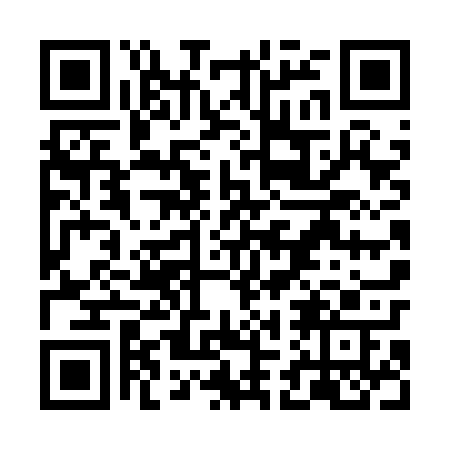 Ramadan times for Ksiazki, PolandMon 11 Mar 2024 - Wed 10 Apr 2024High Latitude Method: Angle Based RulePrayer Calculation Method: Muslim World LeagueAsar Calculation Method: HanafiPrayer times provided by https://www.salahtimes.comDateDayFajrSuhurSunriseDhuhrAsrIftarMaghribIsha11Mon4:104:106:0711:543:435:415:417:3112Tue4:084:086:0511:533:455:435:437:3313Wed4:054:056:0211:533:475:455:457:3514Thu4:034:036:0011:533:485:475:477:3715Fri4:004:005:5711:533:505:495:497:3916Sat3:573:575:5511:523:515:505:507:4117Sun3:553:555:5311:523:535:525:527:4318Mon3:523:525:5011:523:545:545:547:4519Tue3:493:495:4811:513:565:565:567:4720Wed3:463:465:4511:513:575:585:587:5021Thu3:443:445:4311:513:586:006:007:5222Fri3:413:415:4111:504:006:016:017:5423Sat3:383:385:3811:504:016:036:037:5624Sun3:353:355:3611:504:036:056:057:5825Mon3:323:325:3311:504:046:076:078:0126Tue3:293:295:3111:494:066:096:098:0327Wed3:263:265:2811:494:076:116:118:0528Thu3:233:235:2611:494:086:126:128:0729Fri3:203:205:2411:484:106:146:148:1030Sat3:173:175:2111:484:116:166:168:1231Sun4:144:146:1912:485:127:187:189:141Mon4:114:116:1612:475:147:207:209:172Tue4:084:086:1412:475:157:217:219:193Wed4:054:056:1212:475:167:237:239:224Thu4:024:026:0912:475:187:257:259:245Fri3:593:596:0712:465:197:277:279:276Sat3:563:566:0412:465:207:297:299:297Sun3:533:536:0212:465:227:307:309:328Mon3:493:496:0012:455:237:327:329:349Tue3:463:465:5712:455:247:347:349:3710Wed3:433:435:5512:455:257:367:369:40